Department:  Person Submitting Proposal:  Please select the appropriate type of change:  Type of Program and Program Title:		Title: Please attach:	For Program Changes:catalog copy of program requirements and new courses, with changes tracked. Map new course(s) to general education and/or program learning outcomes and affirm compliance with credit hour/student workload policy.a list of courses to be discontinued (if needed), and any course equivalenciesproposed two year course rotation for all courses in the programDescription of proposalFor Course Changes:Provide course outline for new courses; course outline with changes tracked for modified coursesDescription of proposalFaculty Submitting Proposal:	___________________		Date:	_________________________Department Chair :  ___________________________		Date:	_________________________Office of Academic Affairs:	Complete Submission  	Incomplete Submission  Certification Analyst Review:	 ___________________		Date:	_________________________Curriculum Committee Chair: ___________________	Date:	_________________________     Approved:  		Denied:  			Date:				_____Provost:  _________________________________		Date:	_________________________     Approved:  		Denied:  			Date:				_____	 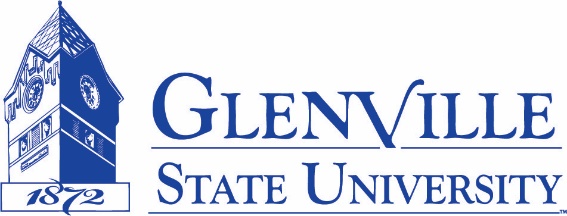 ACADEMIC PROGRAM PROPOSAL Cover Page(AA-4/22)